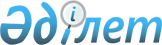 Об утверждении Правил и требований въезда (ввоза) на территорию Республики Казахстан автотранспортных средств, зарегистрированных в компетентном органе другого государства, и их эксплуатации на территории Республики КазахстанПостановление Правительства Республики Казахстан от 24 ноября 2023 года № 1031.
      В соответствии с пунктом 2 статьи 9-1 Закона Республики Казахстан "Об автомобильном транспорте" Правительство Республики Казахстан ПОСТАНОВЛЯЕТ:
      1. Утвердить прилагаемые Правила и требования въезда (ввоза) на территорию Республики Казахстан автотранспортных средств, зарегистрированных в компетентном органе другого государства, и их эксплуатации на территории Республики Казахстан.
      2. Настоящее постановление вводится в действие по истечении десяти календарных дней после дня его первого официального опубликования. Правила и требования въезда (ввоза) на территорию Республики Казахстан автотранспортных средств, зарегистрированных в компетентном органе другого государства, и их эксплуатации на территории Республики Казахстан Глава 1. Общие положения
      1. Настоящие Правила и требования въезда (ввоза) на территорию Республики Казахстан автотранспортных средств, зарегистрированных в компетентном органе другого государства, и их эксплуатации на территории Республики Казахстан (далее – Правила и требования) разработаны в соответствии с пунктом 2 статьи 9-1 Закона Республики Казахстан "Об автомобильном транспорте" и определяют порядок и требования въезда (ввоза) на территорию Республики Казахстан автотранспортных средств, зарегистрированных в компетентном органе другого государства, и их эксплуатации на территории Республики Казахстан.
      2. В настоящих Правилах и требованиях используются следующие понятия:
      1) система электронных паспортов автотранспортных средств (паспортов шасси автотранспортных средств) и электронных паспортов самоходных машин и других видов техники (далее – система электронных паспортов) – структурированный комплекс, включающий вычислительное и коммуникационное оборудование, программное обеспечение, лингвистические средства, информационные ресурсы, системный персонал и взаимодействующих по установленным в этой системе правилам участников и пользователей, а также реализующий информационную технологию выполнения установленных функций этой системы; 
      2) автотранспортное средство – единица подвижного состава автомобильного транспорта, включающего автобусы, микроавтобусы, легковые и грузовые автомобили, троллейбусы, автомобильные прицепы, полуприцепы к седельным тягачам, а также специализированные автомобили (предназначенные для перевозки определенных видов грузов) и специальные автомобили (предназначенные для выполнения различных преимущественно нетранспортных работ);
      3) свидетельство о государственной регистрации автотранспортного средства – документ, подтверждающий допуск автотранспортного средства к участию в дорожном движении системы; 
      4) государственный регистрационный номерной знак автотранспортного средства – изделие, являющееся собственностью государства и содержащее индивидуальное буквенно-цифровое обозначение, присваиваемое механическому транспортному средству и изготовленное в соответствии с требованиями национального стандарта. Данное понятие распространяется на номерные знаки "Транзит"; 
      5) автотранспортное средство, находящееся в международном движении по территории Республики Казахстан, – автотранспортное средство, эксплуатируемое иностранцем или лицом без гражданства, не имеющими вида на жительство в Республике Казахстан, и одновременно соответствующее следующим условиям: 
      принадлежит физическому или юридическому лицу, имеющему постоянное место жительства или место нахождения вне Республики Казахстан;
      не зарегистрировано в Республике Казахстан;
      временно ввезено в Республику Казахстан; 
      6) Государственная граница Республики Казахстан (далее – Государственная граница) – линия и проходящая по ней вертикальная плоскость, определяющие пределы территории Республики Казахстан (суши, вод, недр, воздушного пространства) и пространственный предел действия государственного суверенитета Республики Казахстан; 
      7) обязательный технический осмотр – периодический процесс диагностирования технического состояния автотранспортных средств и прицепов к ним на соответствие требованиям, установленным законодательством Республики Казахстан; 
      8) пункт пропуска через Государственную границу (далее – пункт пропуска) – территория (акватория) в пределах железнодорожного, автомобильного вокзала или станции, морского или речного порта, международного аэропорта или аэродрома, а также иной специально выделенный в непосредственной близости от Государственной границы участок местности с соответствующей инфраструктурой, на котором осуществляется пропуск лиц, транспортных средств, грузов и товаров.  Глава 2. Порядок и требования въезда (ввоза) на территорию Республики Казахстан автотранспортных средств, зарегистрированных в компетентном органе другого государства
      3. Въезд (ввоз) на территорию Республики Казахстан автотранспортных средств, зарегистрированных в компетентном органе другого государства, осуществляется через пункты пропуска в соответствии с Законом Республики Казахстан "О Государственной границе Республики Казахстан" и при наличии:
      1) свидетельства о государственной регистрации автотранспортного средства;
      2) договора на оказание услуг о перевозке автотранспортного средства на территорию Республики Казахстан, содержащего сведения о собственнике автотранспортного средства, идентификационные признаки автотранспортного средства, сведения о месте доставки и условия приемки такого автотранспортного средства (в случае ввоза автотранспортных средств с использованием услуг по перевозке автотранспортных средств);
      3) сведений из системы электронных паспортов транспортных средств (паспортов шасси транспортных средств) и электронных паспортов самоходных машин и других видов техники об идентификационных признаках автотранспортных средств, зарегистрированных в государствах – членах Евразийского экономического союза, и их регистрационном учете.
      Требования подпункта 3) настоящего пункта не применяются до завершения процессов интеграции систем электронных паспортов транспортных средств (паспортов шасси транспортных средств) и электронных паспортов самоходных машин и других видов техники государств - членов Евразийского экономического союза.
      Сноска. Пункт 3 с изменением, внесенным постановлением Правительства РК от 08.12.2023 № 1096 (вводится в действие со дня его подписания и подлежит официальному опубликованию).


      4. Проверка документов, предусмотренных в пункте 3 настоящих Правил и требований, осуществляется в пунктах пропуска органами государственных доходов Республики Казахстан и Пограничной службой Комитета национальной безопасности Республики Казахстан (далее – Пограничная служба).
      5. Лица, намеревающиеся осуществить въезд (ввоз) на территорию Республики Казахстан автотранспортных средств, зарегистрированных в компетентном органе другого государства, при пересечении Государственной границы по требованию представителей органов государственных доходов Республики Казахстан и Пограничной службы предоставляют документы, предусмотренные в пункте 3 настоящих Правил и требований.
      6. Проверка документа, предусмотренного в подпункте 1) пункта 3 настоящих Правил и требований, осуществляется Пограничной службой путем внесения сведений (государственного регистрационного номерного знака, опознавательного знака, идентификационного номера автотранспортного средства), указанных в свидетельстве о государственной регистрации автотранспортного средства, в информационную систему Пограничной службы, которые путем интегрирования с информационной системой органов внутренних дел Республики Казахстан в автоматическом режиме проходят проверку на предмет нахождения в международном розыске или розыске в соответствии с законодательством Республики Казахстан (далее – розыск).
      При установлении нахождения автотранспортного средства в розыске такое автотранспортное средство передается Пограничной службой в органы внутренних дел Республики Казахстан по территориальности и хранится в порядке, определенном пунктом 38 Правил изъятия, учета, хранения, передачи и уничтожения вещественных доказательств, изъятых документов, денег в национальной и иностранной валюте, наркотических средств, психотропных веществ по уголовным делам судом, органами прокуратуры, уголовного преследования и судебной экспертизы, утвержденных постановлением Правительства Республики Казахстан от 9 декабря 2014 года № 1291.
      Органы внутренних дел Республики Казахстан по запросу Пограничной службы информируют о принятом решении в отношении указанных автотранспортных средств.
      7. Органами государственных доходов Республики Казахстан осуществляется проверка документов, предусмотренных в подпунктах 2) и 3) пункта 3 настоящих Правил и требований.
      По итогам проверки документов, проводимой в соответствии с настоящим пунктом, органами государственных доходов Республики Казахстан проставляется разрешительная отметка.
      В случае отсутствия одного из документов, указанных в подпунктах 2) и 3) пункта 3 настоящих Правил и требований, разрешительная отметка не проставляется.
      8. Въезд (ввоз) на территорию Республики Казахстан автотранспортных средств, зарегистрированных в компетентном органе другого государства, осуществляется Пограничной службой при наличии разрешительной отметки органов государственных доходов и иных контролирующих органов на право ввоза транспортных средств в Республику Казахстан.
      В случае отсутствия разрешительной отметки органов государственных доходов и иных контролирующих органов на право ввоза транспортных средств в Республику Казахстан Пограничной службой не допускается въезд (ввоз) на территорию Республики Казахстан автотранспортных средств, зарегистрированных в компетентном органе другого государства. Глава 3. Эксплуатация на территории Республики Казахстан автотранспортных средств, зарегистрированных в компетентном органе другого государства
      9. Эксплуатация на территории Республики Казахстан автотранспортных средств, зарегистрированных в компетентном органе другого государства, осуществляется путем:
      1) государственной регистрации и учета автотранспортных средств с выдачей соответствующих документов и государственных регистрационных номерных знаков;
      2) проведения обязательного технического осмотра автотранспортных средств;
      3) выполнения условий для допущения к международному движению по территории Республики Казахстан;
      4) обязательного страхования гражданско-правовой ответственности владельцев автотранспортных средств.
      Требование подпункта 3) настоящего пункта распространяется в отношении транспортного средства, которое эксплуатируется иностранцем или лицом без гражданства, не имеющими вида на жительство в Республике Казахстан.
      10. Эксплуатация на территории Республики Казахстан автотранспортных средств, зарегистрированных в компетентном органе другого государства, гражданами Республики Казахстан допускается после прохождения обязательной государственной регистрации в соответствии со статьей 63 Закона Республики Казахстан "О дорожном движении".
      Автотранспортные средства, зарегистрированные в компетентном органе другого государства, участвующие в международном дорожном движении и ввозимые в Республику Казахстан на срок не более одного года, не подлежат обязательной государственной регистрации.
      11. Не подлежат эксплуатации автотранспортные средства, зарегистрированные в компетентном органе другого государства, не прошедшие обязательный технический осмотр, за исключением автотранспортных средств категории M1, возраст которых не превышает семи лет, включая год выпуска, не используемых в предпринимательской деятельности в сфере автомобильного транспорта.
      К транспортным средствам категории M1 относятся транспортные средства, используемые для перевозки пассажиров и имеющие, помимо места водителя, не более восьми мест для сидения.
      Требования части первой настоящего пункта не распространяются на автотранспортные средства и прицепы к ним, участвующие в международном движении по территории Республики Казахстан менее девяноста календарных дней подряд с даты ввоза (въезда) таких автотранспортных средств на территорию Республики Казахстан. 
      12. Автотранспортное средство считается находящимся в международном движении по территории Республики Казахстан в случае его соответствия требованиям, предусмотренным пунктом 1 статьи 65 Закона Республики Казахстан "О дорожном движении".
      Автотранспортное средство, участвующее в международном движении, может находится на территории Республики Казахстан до одного года с момента пересечения Государственной границы. 
      По истечении срока, указанного в части второй настоящего пункта, автотранспортное средство, находящееся в международном движении, подлежит вывозу за пределы территории Республики Казахстан на непрерывный срок продолжительностью не менее тридцати календарных дней.
      Допуск автотранспортных средств, находящихся в международном движении, к участию в дорожном движении на территории Республики Казахстан осуществляется при наличии выданных в соответствии с требованиями международных договоров, ратифицированных Республикой Казахстан, и законодательства Республики Казахстан:
      1) свидетельства о государственной регистрации автотранспортного средства, прицепа;
      2) государственного регистрационного номерного знака автотранспортного средства;
      3) отличительного знака государства;
      4) опознавательного знака автотранспортного средства;
      5) документа, подтверждающего факт прохождения технического осмотра автотранспортным средством;
      6) договора обязательного страхования гражданско-правовой ответственности владельца автотранспортного средства;
      7) сведений из системы электронных паспортов транспортных средств (паспортов шасси транспортных средств) и электронных паспортов самоходных машин и других видов техники об идентификационных признаках автотранспортных средств, зарегистрированных в государствах – членах Евразийского экономического союза, и их регистрационном учете. 
      Требования подпункта 7) настоящего пункта не применяются до завершения процессов интеграции систем электронных паспортов транспортных средств (паспортов шасси транспортных средств) и электронных паспортов самоходных машин и других видов техники государств - членов Евразийского экономического союза.
      Сноска. Пункт 12 с изменением, внесенным постановлением Правительства РК от 08.12.2023 № 1096 (вводится в действие со дня его подписания и подлежит официальному опубликованию).


      13. Эксплуатация автотранспортных средств на территории Республики Казахстан допускается только при условии обязательного страхования гражданско-правовой ответственности их владельцев.
      Договор обязательного страхования ответственности владельцев автотранспортных средств заключается в соответствии со статьей 10 Закона Республики Казахстан "Об обязательном страховании гражданско-правовой ответственности владельцев транспортных средств".
      14. Эксплуатация транспортных средств не допускается в случаях, предусмотренных пунктом 1 статьи 51 Закона Республики Казахстан "О дорожном движении".
      Запрещение эксплуатации автотранспортного средства, участвующего в дорожном движении, осуществляется до устранения причин, послуживших основанием для такого запрещения.
      ____________________________
					© 2012. РГП на ПХВ «Институт законодательства и правовой информации Республики Казахстан» Министерства юстиции Республики Казахстан
				
      Премьер-Министр Республики Казахстан 

А. Смаилов
Утверждены
постановлением Правительства
Республики Казахстан
от 24 ноября 2023 года № 1031